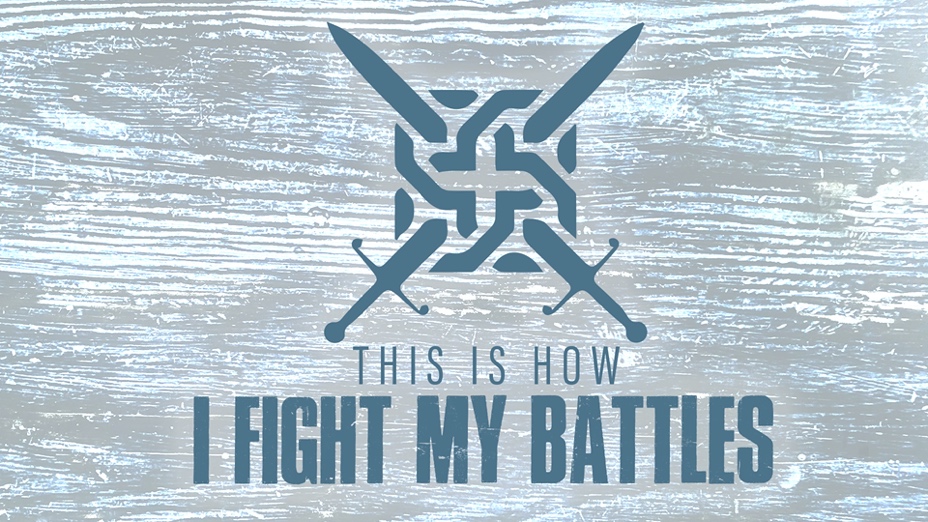 EASTRIDGE MEN’S ONLINE BIBLE STUDYMay 20, 2020Week Eight:  “Forward!”1 Samuel 14:1-23TEACHING NOTESPsalm 18:29 (NIV) – “With your help, I can advance against a troop; with my God I can scale a wall.”Background/Context Saul acted foolishly out of fear and disobeyed God’s clear commandThe people of God were hiding in caves from the enemyThey had no weapons1.  Jonathan’s Audacity (1 Sam. 14:1,4-6)“Come, let us go…”Bold faith looks to advance against the enemyBozez = “shiny” or “slippery”Seneh = “thorny” or “bramble bush”2.  Jonathan’s Secrecy (1 Sam. 14:1,3)Be careful who you tell what is in your heartA man with bold faith in God, never makes a big deal about his actions 3.  Saul’s Inactivity (1 Sam. 14:2-3)“Staying”Faith has a price, but so does fear – which price will you pay? Be careful with who you surround yourself with4.  Jonathan’s Confidence Without Certainty (1 Sam. 14:6)“May be” or “perhaps”Faith in God allows us to dream of the possibilities even in the midst of uncertaintiesFaith in God allows us to move forward with confidence in God, trusting Him with the results5.  The Armor Bearer’s Loyalty (1 Sam. 14:7)An “Armor Bearer” played a vital and vulnerable role6.  Jonathan’s Strategy (1 Sam. 14:8-12)7.  God’s Victory (1 Sam. 14:13-15, 23)